1. Запишите слово, пропущенное в схеме.2. Найдите понятие, которое является обобщающим для всех остальных понятий представленного ниже ряда, и запишите цифру, под которой оно указано.	
1) парламент	2)правительство	3) суд общей юрисдикции 	4)орган власти
									5) арбитражный суд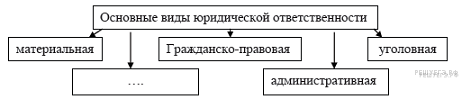 3. Ниже приведён перечень характеристик. Все они, за исключением двух, относятся к характеристикам искусства. Найдите два термина, «выпадающих» из общего ряда, и запишите в ответ цифры, под которыми они указаны.1) наглядность; 2) пробуждение фантазии и воображения; 3) образность; 4) объективность; 5) эмоциональность восприятия; 6) доказательность4. Укажите в приведенном перечне эмпирические методы научного познания1) Ученые-вулканологи наблюдают за активностью вулкана Этна2) Ученые-историки выдвинули гипотезу происхождения названия «Русь» от прибалтийского племени ругов.3) Экономисты теоретически обосновали перспективы развития глобальной экономики.4) Экологи провели при помощи специального зонда замер прозрачности вод озера Байкал.5) Опытно-экспериментальным путем специалисты в области генной инженерии выявили ген, способствующий заболеванию раком.5. Установите соответствие между видами глобальных проблем и их конкретными проявлениями: к каждой позиции, данной в первом столбце, подберите соответствующую позицию из второго столбца. 6. В стране Z проводится реформа образования. Какие факты свидетельствуют о том, что реформа направлена на гуманизацию образовании? Запишите цифры, под которыми они указаны.1) увеличение количества учебных предметов2) сокращение времени изучения естественных наук3) ориентация на интересы и склонности ученика4) применение технологий, сберегающих здоровье5) уделение особого внимания нравственному воспитанию6) компьютеризация образовательного процесса7. Выберите верные суждения об источниках финансирования бизнеса и запишите цифры, под которыми они указаны.1) Совокупность форм и методов финансового обеспечения производства товаров и услуг называют финансированием.2) Многие предприятия заинтересованы в долгосрочном привлечении заёмных средств.3) При выборе источников финансирования осуществляется прогнозирование возможных изменений в составе активов и капитала предприятия.4) К внешним источникам финансирования бизнеса относят амортизационные отчисления.5) Привлечение кредитов рассматривается как внутренний источник финансирования бизнеса.8. Установите соответствие между примерами и видами издержек фирмы в краткосрочном периоде: к каждой позиции, данной в первом столбце, подберите соответствующую позицию из второго столбца. 9. Два автопроизводителя объединились для создания нового суперкара. Что из перечисленного ниже относится к основному капиталу этого производственного объединения? Выберите верные положения и запишите цифры в порядке возрастания, под которыми они указаны.1) сырье 	2) оборудование 	3) полуфабрикаты 	4) топливо 	5) здания 	6) финансовые вложения10. На рисунке отражена ситуация на рынке рыбы и морепродуктов: линия предложения С переместилась в положение С1.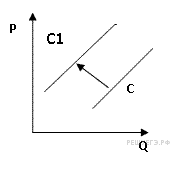 (P – цена товара, Q – объем предложения товара)Это перемещение может быть связано, прежде всего, с (со)1) существенным ростом доходов населения2) сокращением субсидирования государством отечественных рыболовных компаний3) повышением импортных пошлин на ввоз морепродуктов и рыбы4) увеличением количества продавцов рыбы и морепродуктов5) спуском на воду новых траулеров для рыболовного флота страны11. Выберите верные суждения о социальных нормах и запишите цифры, под которыми они указаны.1) Моральные нормы обеспечиваются (охраняются) силой государства.2) Традиции и обычаи являются разновидностями социальных норм.3) Все социальные нормы обязательны для исполнения.4) Правила поведения, основанные на представлениях общества о добре и зле, плохом и хорошем, справедливом и несправедливом, называют моральными нормами.5) B социальных нормах отражаются ценностные представления общества.12. Социологическая служба проводила в стране Z oпpoc совершеннолетних граждан. Им задавали вопрос: «В чём Вы видите основную причину конфликта поколений (конфликта отцов и детей)?»Полученные результаты опроса (в % от числа опрошенных) представлены в виде диаграммы.Найдите в приведённом списке выводы, которые можно сделать на основе таблицы, и запишите цифры, под которыми они указаны.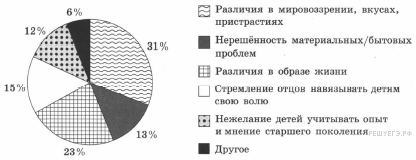 1) Респонденты в большей степени связывают конфликт отцов и детей с нежеланием молоцёжи учитывать опыт старшего поколения, чем с различиями в образе жизни.2) Примерно треть опрошенных связывает конфликт отцов и детей с различиями в мировоззрении, вкусах, пристрастиях.3) Примерно одинаковые доли респондентов связывают конфликт отцов и детей с различиями в мировоззрении, вкусах, пристрастиях и различиями в образе жизни.4) Стремление отцов навязать детям свою волю в качестве причины конфликта поколений отмечает наименьшая доля респондентов.5) B ряде случаев нерешённость материальных/бытовых проблем может стать основной причиной конфликтов.13. Выберите верные суждения о функциях гражданского общества и запишите цифры, под которыми они указаны.1) Стимулирование общественно полезной деятельности граждан.2) Защита границ и обеспечение общественного порядка.3) Участие в формировании органов демократического правового социального государства.4) Организация общественного контроля за соблюдением правил добросовестной конкуренции.5) Разрешение экономических споров между хозяйствующими субъектами.14. Установите соответствие между функциями и государственными институтами или должностным лицом в Российской Федерации, которые их исполняют: к каждой позиции, данной в первом столбце, подберите соответствующую позицию из второго столбца.15. В государстве Z существует частичный запрет на деятельность оппозиции. Какая дополнительная информация свидетельствует о том, что в государстве установился авторитарный политический режим? Запишите цифры, под которыми она указана.1) власть носит публичный характер2) сложилась система правоохранительных органов3) все стороны жизни подчинены единой идеологии4) большое влияние имеет церковь как общественный институт5) для удержания власти используются силовые структуры6) контроль над экономикой полностью централизован16. Согласно Конституции РФ‚ наша страна является правовым государством. Выберите в приведённом ниже списке черты, характеризующие правовое государство, и запишите цифры, под которыми они указаны.1) верховенство закона2) взаимная ответственность государства и граждан3) обеспечение государственной поддержки семьи4) укрепление обороноспособности страны5) равноправие и равенство всех граждан перед законом17. Найдите в списке примеры административных проступков и запишите цифры, под которыми они указаны.1) Гражданин Н. распылял на улице баллончик со слезоточивым газом.2) Гражданка К. припарковала свой автомобиль на газоне в парке.3) Бригада строителей нарушила сроки строительства загородного коттеджа для гражданина П.4) Молодой человек, гуляя в парке с подругой, написал на скамейке свое имя и имя девушки ярким маркером.5) Директор фирмы уволил заместителя главного бухгалтера на основании утраты им доверия.18. Установите соответствие между особенностями наступления юридической ответственности и ее видами: к каждой позиции, данной в первом столбце, подберите соответствующую позицию из второго столбца.19. Людмила Николаевна работает нотариусом. Найдите в приведённом списке действия, входящие в круг её полномочий нотариуса, и запишите номера, под которыми они указаны.1) составление завещаний2) представление и защита интересов доверителя в суде3) расследование преступлений4) удостоверение брачного договора5) свидетельство подлинности копий документов6) надзор за соблюдением законодательства20. Прочитайте приведённый ниже текст, в котором пропущен ряд слов. Выберите из предлагаемого списка слова, которые необходимо вставить на место пропусков.«Правовое государство составляет, пожалуй, величайшее политическое достижение в мировой истории. И поскольку без правового государства мы не жили бы в условиях ______(А), нужно защищать его принципы.Решающим условием осуществления либерализма в экономической, социальной, правовой областях является проведение различий между государством и________(Б).Либеральная демократия немыслима без дееспособной общественности. Предпосылкой этого является____(В) как выражение различных мнений и интересов. Спор имеет смысл до тех пор, пока есть какая-то форма общности. Иначе споры разжигают ещё более сложные_____(Г), которые могут разрушить и погубить общество.Либеральное государство принимает решения в соответствии с установленной____(Д)._____(Е) гражданина - признать решения, принятые корректно и в установленном порядке, даже в том случае, если он считает их неверными...»21. Как автор характеризует вертикальную социальную мобильность? Какой фактор является, по мнению автора, определяющим для продвижения по социальной лестнице посредством профессиональных организаций?Поскольку вертикальная мобильность присутствует в той или иной степени в любом обществе и поскольку между слоями должны существовать некие «мембраны», «отверстия», «лестницы», «лифты» или «пути», по которым позволительно индивидам перемещаться вверх или вниз из одного слоя в другой, то правомерно и нам было бы рассмотреть вопрос о том, каковы же в действительности эти каналы социальной циркуляции. Функции социальной циркуляции выполняют различные институты... Важнейшими из ряда этих социальных институтов являются... профессиональные организации...Некоторые из этих организаций также играют большую роль в вертикальном перемещении индивидов. Таковы научные, литературные, творческие институты и организации. Поскольку вход в эти организации был относительно свободным для всех, кто обнаруживал соответствующие способности вне зависимости от их социального статуса, то и продвижение внутри таких институтов сопровождалось общим продвижением по социальной лестнице. Многие учёные, юристы, литераторы, художники, музыканты, архитекторы, скульпторы, врачи, актёры, певцы и прочие творцы простого происхождения социально поднялись благодаря этому каналу. То же можно сказать и о представителях средних слоёв, достигших ещё более высоких социальных позиций.Среди 829 британских гениев, исследованных X. Эллисом, 71 были сыновьями неквалифицированных рабочих, поднявшимися до высоких позиций исключительно благодаря этому каналу... В США из 1000 писателей, по крайней мере, 187 достигли известности благодаря этому каналу. 4% наиболее известных учёных России (академиков), достигших высокого социального положения, вышли из крестьянской среды.Здесь должна быть упомянута печать, особенно газеты, как специфический вид профессиональных институтов, как важный канал вертикальной циркуляции. В настоящее время роль прессы в этом отношении значительно увеличилась. Она может обеспечить, по крайней мере, на некоторое время, великолепную карьеру любой бездарности либо разрушить карьеру человеку незаурядных способностей. Прямо или косвенно она выполняет громадную роль «социального лифта». «Известность» — это то, без чего сейчас быстрое продвижение чрезвычайно затруднено. Она приносит славу часто на пустом месте, она открывает или губит талант, она может «преобразовать» средние способности в гениальные, может она и задушить истинного гения. Поэтому те социальные группы, которые контролируют прессу, играют большую роль в социальной циркуляции, ибо она представляет собой один из самых шумных, эффективных и скоростных лифтов циркуляции.(П. А. Сорокин)22. Почему автор рассматривает прессу как важный канал социальной мобильности? Предположите, почему автор называет прессу «одним из самых шумных, эффективных и скоростных лифтов циркуляции».23. Назовите любые три канала социальной мобильности, не упомянутых в тексте, и проиллюстрируйте применительно к современному обществу возможность перемещения индивида посредством каждого из них (сначала укажите канал, затем приведите соответствующий пример).24. Общества различаются по характеру и типам социальной мобильности. Используя обществоведческие знания, укажите два возможных общественных фактора и один личностный фактор, препятствующих росту социальной мобильности.25. Назовите любые четыре глобальные проблемы современности.26. Назовите любые три внешнеполитические функции современного государства и проиллюстрируйте каждую из них примером.27. В ходе социологического опроса 2007 г. (Лавада-Центр) 1600 россиянам предлагалось ответить на вопрос о равноправии женщин и мужчин в современной России. Полученные результаты (отдельно по ответам двух групп: мужчины и женщины) представленны в графическом виде.(Статистическая погрешность подобных опросов не превышает 3 %.)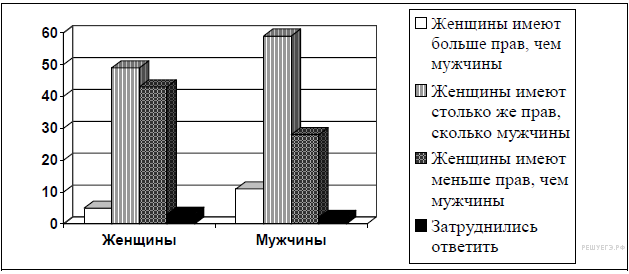 Сформулируйте любые три вывода на основе мнений о равноправии женщин и мужчин в российской федерации по результатам опроса. Приведите обоснование одного из сделанных выводов.ПРОЯВЛЕНИЕВИД ГЛОБАЛЬНОЙ ПРОБЛЕМЫА) Масштабная вынужденная миграция из развивающихся стран в развитые.Б) Глобальное изменение климата.В) Высокий уровень концентрации массовой бедности и нищеты в странахТропической Африки.Г) Сокращение биоразнообразия Земли.Д) Ограниченность природных запасов углеводородного сырья.1) экологические проблемы2) проблема «Север-Юг»3) энергетическая проблемаПРИМЕРЫВИДЫ ИЗДЕРЖЕКА) арендная плата за помещение                 Б) проценты по кредитамВ) транспортные расходы     Г) приобретение сырья      Д) страховые выплаты1) переменные2) постоянныеФУНКЦИИГОСУДАРСТВЕННЫЕ ИНСТИТУТЫ И ДОЛЖНОСТНОЕ ЛИЦОА) назначает выборы Президента РФБ) издаёт указы и распоряженияВ) решает вопрос о доверии ПравительствуГ) возглавляет государствоД) представляет государство в международных отношениях1) Президент РФ2) Совет Федерации3) Государственная Дума РФОСОБЕННОСТИ НАСТУПЛЕНИЯ ЮРИДИЧЕСКОЙ ОТВЕТСТВЕННОСТИВИДЫ ЮРИДИЧЕСКОЙ ОТВЕТСТВЕННОСТИA) наступает за проступки, нарушающие общественный порядокБ) наступает за нарушение трудовых обязанностейB) наступает за нарушение должностных инструкцийГ) наступает за проступки, совершенные в сфере государственного управленияД) наступает за нарушение приказов руководителя1) административная2) дисциплинарная1) система2) общество3) процедура4) частная собственность5) плюрализм6) потребность7) конфликты8) свобода9) обязанность